Overig: het journaalHet journaal: een programma op de televisie waarin het nieuws wordt voorgelezen (wat er die dag in de wereld is gebeurd)De nieuwslezer: iemand die in het journaal het nieuws voorleestDe verslaggever: die schrijft op of verteld over wat er gebeurd isDe uitzending: de aflevering waarin het journaal op de t.v. te zien isDe kijker: degene die thuis naar de t.v. aan het kijken is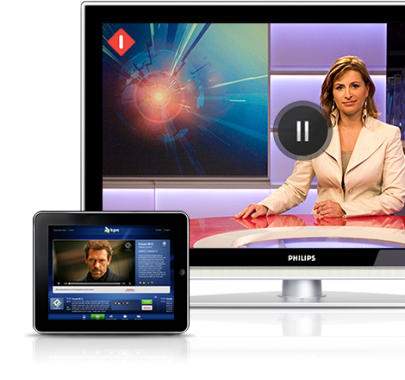 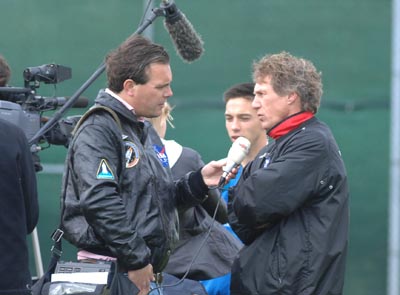 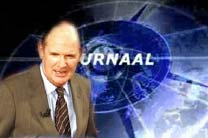 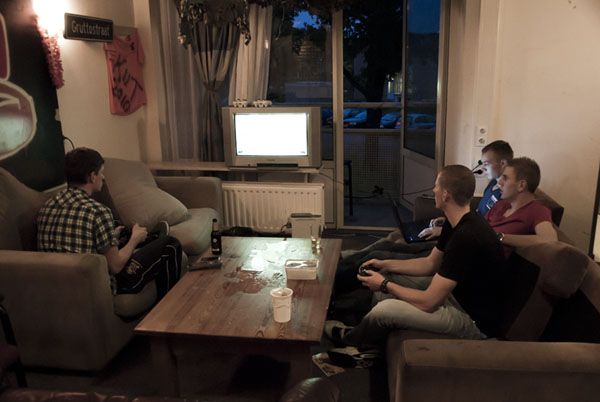 